张店区市政服务中心
2021年政府信息公开工作年度报告
根据《中华人民共和国政府信息公开条例》（国务院令第711号）要求，结合我中心政府信息公开工作有关统计数据，张店区市政服务中心现编制本部门2021年工作报告。本报告中使用数据统计期限为自2021年1月1日起至2021年12月31日止。一、总体情况2021年，区市政服务中心在区委、区政府的正确领导下，全面贯彻落实党的十九大及十九届二中、三中、四中、五中、六中全会精神，忠诚履行工作职责，全面强化市政设施养护维修工作和干部队伍建设，把政府信息公开工作与中心业务工作紧密结合，做到同步研究、同步部署、同步推进。
   （一）主动公开2021年1月1日至2021年12月31日，我中心在政务公开网站中主动发布政府信息19条。领导信息1条、会议公开4条、建议提案2条、财政信息3条、政务公开保障机制2条、政府信息公开指南1条、应急管理1条、规范性文件清理结果1条、业务动态及其他类4条。（二）依申请公开2021年度,我中心无依申请公开的政府信息。2019年、2020年我中心均无依申请公开的政府信息。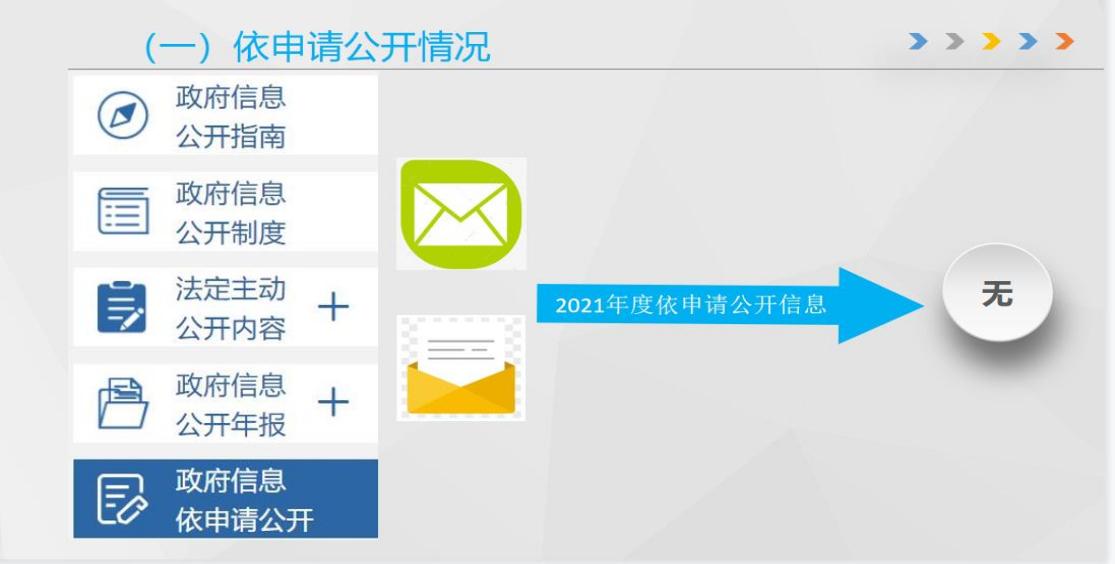 （三）政府信息管理建立健全政府信息依申请公开制度，制定依申请公开的工作规程，明确申请的受理、审查、处理、答复等各个环节的具体要求，推行申请答复文书标准化，做到格式统一；进一步明确各科室信息公开任务，对信息发布的内容、时限、信息组织、信息审核等事项提出了明确要求，将政府信息报送与各科室工作职能紧密联系起来，确保信息公开及时全面、完整准确。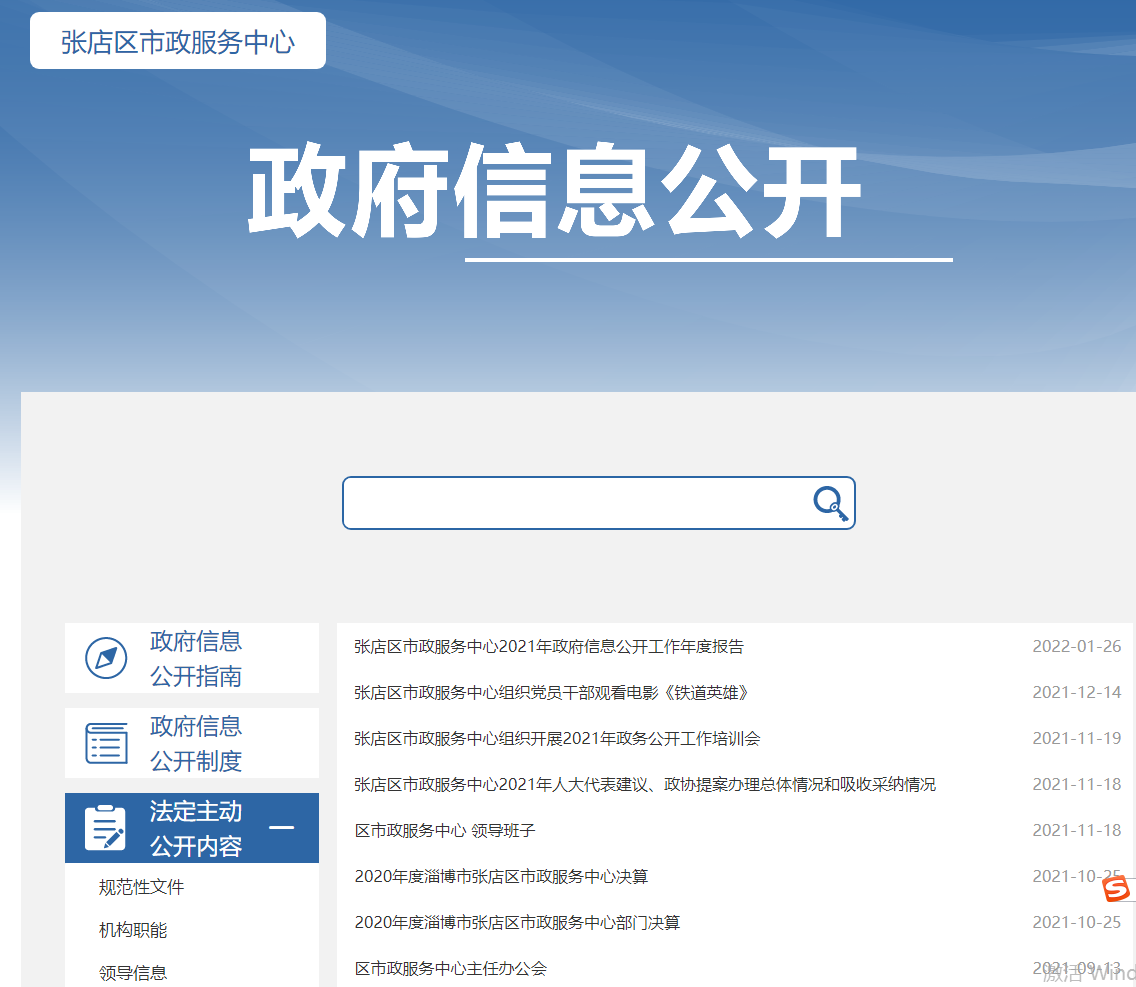 （四）政府信息公开平台建设2021年我中心按《2021年山东省政务公开第三方评估指标体系及说明》等文件要求，在张店区人民政府网站及时发布、更新政务信息，确保政务信息的完整性和时效性。我中心无其他门户网站及新媒体平台。（五）监督保障修订完善工作制度、岗位职责、工作流程，落实职责、分清责任，明确专门科室、专人做好政务公开。建立中心机关科室信息员联络制度，定期报送我中心相关政务公开，每月集中对网站公布的所有内容进行复核、筛查、完善，及时发现敏感信息、错别字等相关政务信息的错误信息。2021年中，我中心始终严格按规定程序进行政府信息公开工作。严格把握政府信息公开工作中的保密、审核等环节，在实施政府信息公开的同时有效保护党和国家的秘密安全，严防泄露国家秘密。二、主动公开政府信息情况三、收到和处理政府信息公开申请情况四、政府信息公开行政复议、行政诉讼情况五、存在问题及打算
    一是内容不够全面。政府信息公开的载体还不够丰富，影响范围还不够广，对政府信息公开条例的学习、宣传不够；信息公开的深度和广度与公众期盼还有一定差距。二是机制不够完善。随着中央和市、区在政务公开方面要求的越来越严、标准越来越高，我中心信息公开工作在更新维护、监督约束等方面的长效机制需要进一步完善。下一步，我们一是按照政府信息公开工作要求，对信息公开的工作情况逐项对照检查，进一步充实信息公开内容，突出重点、热点和难点问题，把群众最关心、最关注的事项作为政府信息公开的主要内容，切实发挥好信息公开平台的桥梁作用。二是进一步健全政务公开内容审查和更新维护、监督约束、培训宣传等工作制度，确保政务公开的各项工作落到实处。六、其他需要报告的事项2021年，我中心承办人大代表建议、政协委员提案共1件，其中人大代表建议1件，政协委员提案0件，全部办结，并将答复结果公开至政务公开网站，确保了件件有落实、件件有答复。第二十条第（一）项第二十条第（一）项第二十条第（一）项第二十条第（一）项信息内容本年制发件数本年废止件数现行有效件数规章000规范性文件000第二十条第（五）项第二十条第（五）项第二十条第（五）项第二十条第（五）项信息内容本年处理决定数量本年处理决定数量本年处理决定数量行政许可000第二十条第（六）项第二十条第（六）项第二十条第（六）项第二十条第（六）项信息内容本年处理决定数量本年处理决定数量本年处理决定数量行政处罚000行政强制000第二十条第（八）项第二十条第（八）项第二十条第（八）项第二十条第（八）项信息内容本年收费金额（单位：万元）本年收费金额（单位：万元）本年收费金额（单位：万元）行政事业性收费000（本列数据的勾稽关系为：第一项加第二项之和，等于第三项加第四项之和）（本列数据的勾稽关系为：第一项加第二项之和，等于第三项加第四项之和）（本列数据的勾稽关系为：第一项加第二项之和，等于第三项加第四项之和）申请人情况申请人情况申请人情况申请人情况申请人情况申请人情况申请人情况（本列数据的勾稽关系为：第一项加第二项之和，等于第三项加第四项之和）（本列数据的勾稽关系为：第一项加第二项之和，等于第三项加第四项之和）（本列数据的勾稽关系为：第一项加第二项之和，等于第三项加第四项之和）自然人法人或其他组织法人或其他组织法人或其他组织法人或其他组织法人或其他组织总计（本列数据的勾稽关系为：第一项加第二项之和，等于第三项加第四项之和）（本列数据的勾稽关系为：第一项加第二项之和，等于第三项加第四项之和）（本列数据的勾稽关系为：第一项加第二项之和，等于第三项加第四项之和）自然人商业企业科研机构社会公益组织法律服务机构其他总计一、本年新收政府信息公开申请数量一、本年新收政府信息公开申请数量一、本年新收政府信息公开申请数量0000000二、上年结转政府信息公开申请数量二、上年结转政府信息公开申请数量二、上年结转政府信息公开申请数量0000000三、本年度办理结果（一）予以公开（一）予以公开0000000三、本年度办理结果（二）部分公开（区分处理的，只计这一情形，不计其他情形）（二）部分公开（区分处理的，只计这一情形，不计其他情形）0000000三、本年度办理结果（三）不予公开1.属于国家秘密0000000三、本年度办理结果（三）不予公开2.其他法律行政法规禁止公开0000000三、本年度办理结果（三）不予公开3.危及“三安全一稳定”0000000三、本年度办理结果（三）不予公开4.保护第三方合法权益0000000三、本年度办理结果（三）不予公开5.属于三类内部事务信息0000000三、本年度办理结果（三）不予公开6.属于四类过程性信息0000000三、本年度办理结果（三）不予公开7.属于行政执法案卷0000000三、本年度办理结果（三）不予公开8.属于行政查询事项0000000三、本年度办理结果（四）无法提供1.本机关不掌握相关政府信息0000000三、本年度办理结果（四）无法提供2.没有现成信息需要另行制作0000000三、本年度办理结果（四）无法提供3.补正后申请内容仍不明确0000000三、本年度办理结果（五）不予处理1.信访举报投诉类申请0000000三、本年度办理结果（五）不予处理2.重复申请0000000三、本年度办理结果（五）不予处理3.要求提供公开出版物0000000三、本年度办理结果（五）不予处理4.无正当理由大量反复申请0000000三、本年度办理结果（五）不予处理5.要求行政机关确认或重新出具已获取信息0000000三、本年度办理结果（六）其他处理1.申请人无正当理由逾期不补正、行政机关不再处理其政府信息公开申请0000000三、本年度办理结果（六）其他处理2.申请人逾期未按收费通知要求缴纳费用、行政机关不再处理其政府信息公开申请0000000三、本年度办理结果（六）其他处理3.其他0000000三、本年度办理结果（七）总计（七）总计0000000四、结转下年度继续办理四、结转下年度继续办理四、结转下年度继续办理0000000行政复议行政复议行政复议行政复议行政复议行政诉讼行政诉讼行政诉讼行政诉讼行政诉讼行政诉讼行政诉讼行政诉讼行政诉讼行政诉讼结果维持结果纠正其他结果尚未审结总计未经复议直接起诉未经复议直接起诉未经复议直接起诉未经复议直接起诉未经复议直接起诉复议后起诉复议后起诉复议后起诉复议后起诉复议后起诉结果维持结果纠正其他结果尚未审结总计结果维持结果纠正其他结果尚未审结总计结果维持结果纠正其他结果尚未审结总计000000000000000